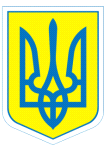 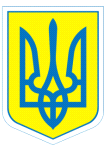 НАКАЗ06.07.2015					   Харків					№ 141Про постановку на бухгалтерський облікблагодійної допомоги	Відповідно до Законів України «Про благодійну діяльність та благодійні організації» від 05.07.2012 № 5073-VІ, «Про гуманітарну допомогу» від 22.10.1999 № 1192-XІV, Постанови Кабінетів Міністрів України  від 04.08.2000 № 1222, п.6.2 Положення про бухгалтерський облік необоротних активів бюджетних закладів, затвердженого наказом Мінфіна від 26.06.2013№ 611, з метою використання та обліку, відображення в бюджетній і фінансовій звітності благодійної допомоги, що надійшла у липні 2015 року НАКАЗУЮ: 1.Затвердити акт оприбуткування благодійної допомоги зроблений комісією, затвердженою наказом по навчальному закладу від 06.07.2015№ 140 «Про створення постійно діючої комісії для здійснення списання та оприбуткування матеріальних цінностей»2.Головному бухгалтеру Путєвській В.В. відобразити благодійну допомогу в бухгалтерському обліку та звітності.3.Контроль за виконанням даного наказу залишаю за собою.Директор				Л.О.МельніковаПутєвська,370-30-63З наказом ознайомлена		В.В.Путєвська1Кооператив «Європейська Фінансова Промислова спілка»Комп’ютери5180,00Всього:5180,00